Table 9.1 Science, arts and professional qualifications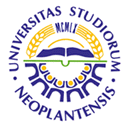 UNIVERSITY OF NOVI SADFACULTY OF AGRICULTURE 21000 NOVI SAD, TRG DOSITEJA OBRADOVIĆA 8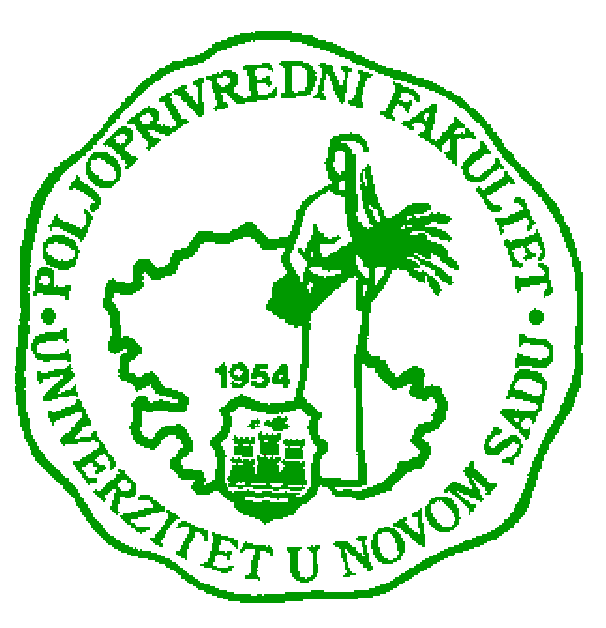 Study Programme AccreditationMASTER ACADEMIC STUDIES      Genetics, Plant Breeding and Seed ScienceName and last name:Name and last name:Name and last name:Name and last name:Name and last name:Name and last name:Name and last name:Ljiljana NikolićLjiljana NikolićLjiljana NikolićLjiljana NikolićAcademic title:Academic title:Academic title:Academic title:Academic title:Academic title:Academic title:Full ProfessorFull ProfessorFull ProfessorFull ProfessorName of the institution where the teacher works full time and starting date:Name of the institution where the teacher works full time and starting date:Name of the institution where the teacher works full time and starting date:Name of the institution where the teacher works full time and starting date:Name of the institution where the teacher works full time and starting date:Name of the institution where the teacher works full time and starting date:Name of the institution where the teacher works full time and starting date:Faculty of Agriculture, University of Novi SadFaculty of Agriculture, University of Novi SadFaculty of Agriculture, University of Novi SadFaculty of Agriculture, University of Novi SadScientific or art field:Scientific or art field:Scientific or art field:Scientific or art field:Scientific or art field:Scientific or art field:Scientific or art field:BotanyBotanyBotanyBotanyAcademic carieerAcademic carieerAcademic carieerAcademic carieerAcademic carieerAcademic carieerAcademic carieerAcademic carieerAcademic carieerAcademic carieerAcademic carieerYearInstitutionInstitutionInstitutionInstitutionInstitutionFieldFieldAcademic title election:Academic title election:Academic title election:PhD thesis:PhD thesis:PhD thesis:2004.University of Novi Sad, Faculty of SciencesUniversity of Novi Sad, Faculty of SciencesUniversity of Novi Sad, Faculty of SciencesUniversity of Novi Sad, Faculty of SciencesUniversity of Novi Sad, Faculty of SciencesBotany, Physiological EcologyBotany, Physiological EcologySpecialization:Specialization:Specialization:-Magister thesisMagister thesisMagister thesis1995.University of Novi SadUniversity of Novi SadUniversity of Novi SadUniversity of Novi SadUniversity of Novi SadBotany, Ecology, Physiological EcologyBotany, Ecology, Physiological EcologyBachelor's thesisBachelor's thesisBachelor's thesis1990.University of Novi Sad, Faculty of SciencesUniversity of Novi Sad, Faculty of SciencesUniversity of Novi Sad, Faculty of SciencesUniversity of Novi Sad, Faculty of SciencesUniversity of Novi Sad, Faculty of SciencesBiology, GeneticsBiology, GeneticsList of courses being held by the teacher in the accredited study programmesList of courses being held by the teacher in the accredited study programmesList of courses being held by the teacher in the accredited study programmesList of courses being held by the teacher in the accredited study programmesList of courses being held by the teacher in the accredited study programmesList of courses being held by the teacher in the accredited study programmesList of courses being held by the teacher in the accredited study programmesList of courses being held by the teacher in the accredited study programmesList of courses being held by the teacher in the accredited study programmesList of courses being held by the teacher in the accredited study programmesList of courses being held by the teacher in the accredited study programmesIDCourse nameCourse nameCourse nameCourse nameStudy programme name, study typeStudy programme name, study typeStudy programme name, study typeStudy programme name, study typeNumber of active teaching classes1.3ОФМ2О06BotanyBotanyBotanyBotanyPhytomedicine, Undergraduate Academic StudiesPhytomedicine, Undergraduate Academic StudiesPhytomedicine, Undergraduate Academic StudiesPhytomedicine, Undergraduate Academic Studies4+03ОАГ2О06BotanyBotanyBotanyBotanyAgricultural Ecology and Environmental Protection, Undergraduate Academic StudiesAgricultural Ecology and Environmental Protection, Undergraduate Academic StudiesAgricultural Ecology and Environmental Protection, Undergraduate Academic StudiesAgricultural Ecology and Environmental Protection, Undergraduate Academic Studies4+02.3ООП2О06BiologyBiologyBiologyBiologyOrganic Agriculture, Undergraduate Academic StudiesOrganic Agriculture, Undergraduate Academic StudiesOrganic Agriculture, Undergraduate Academic StudiesOrganic Agriculture, Undergraduate Academic Studies2+0 (from 4)3.Aquatic ecosystemsAquatic ecosystemsAquatic ecosystemsAquatic ecosystemsAgricultural Ecology and Environmental Protection, Undergraduate Academic StudiesAgricultural Ecology and Environmental Protection, Undergraduate Academic StudiesAgricultural Ecology and Environmental Protection, Undergraduate Academic StudiesAgricultural Ecology and Environmental Protection, Undergraduate Academic Studies0,67 (from 2) +0,67 (from 2)4.3МГО1И11Morphology and taxonomy of vascular macrophytesMorphology and taxonomy of vascular macrophytesMorphology and taxonomy of vascular macrophytesMorphology and taxonomy of vascular macrophytes  Genetics, Plant Breeding and Seed Science,       Graduated-Master  Genetics, Plant Breeding and Seed Science,       Graduated-Master  Genetics, Plant Breeding and Seed Science,       Graduated-Master  Genetics, Plant Breeding and Seed Science,       Graduated-Master1 (from 2) + 1(from 2)7ДАГ1И08Phytoindicative EcologyPhytoindicative EcologyPhytoindicative EcologyPhytoindicative EcologyAgronomy, Doctoral StudiesAgronomy, Doctoral StudiesAgronomy, Doctoral StudiesAgronomy, Doctoral Studies1 (from 2) + 1(from 2)Representative refferences (minimum 5, not more than 10)Representative refferences (minimum 5, not more than 10)Representative refferences (minimum 5, not more than 10)Representative refferences (minimum 5, not more than 10)Representative refferences (minimum 5, not more than 10)Representative refferences (minimum 5, not more than 10)Representative refferences (minimum 5, not more than 10)Representative refferences (minimum 5, not more than 10)Representative refferences (minimum 5, not more than 10)Representative refferences (minimum 5, not more than 10)Representative refferences (minimum 5, not more than 10)Nikolić, Lj., Čobanović, K., Lazić, D. (2007): Nymphoides peltata (Gmel.) Kunt.,Myriophyllum spicatum L. and Ceratophyllum     demersum L. biomass dynamics in the Lake Provala (the Vojvodina Province, Serbia). Central European Journal of Biology 2 (1), 156-168.Nikolić, Lj., Čobanović, K., Lazić, D. (2007): Nymphoides peltata (Gmel.) Kunt.,Myriophyllum spicatum L. and Ceratophyllum     demersum L. biomass dynamics in the Lake Provala (the Vojvodina Province, Serbia). Central European Journal of Biology 2 (1), 156-168.Nikolić, Lj., Čobanović, K., Lazić, D. (2007): Nymphoides peltata (Gmel.) Kunt.,Myriophyllum spicatum L. and Ceratophyllum     demersum L. biomass dynamics in the Lake Provala (the Vojvodina Province, Serbia). Central European Journal of Biology 2 (1), 156-168.Nikolić, Lj., Čobanović, K., Lazić, D. (2007): Nymphoides peltata (Gmel.) Kunt.,Myriophyllum spicatum L. and Ceratophyllum     demersum L. biomass dynamics in the Lake Provala (the Vojvodina Province, Serbia). Central European Journal of Biology 2 (1), 156-168.Nikolić, Lj., Čobanović, K., Lazić, D. (2007): Nymphoides peltata (Gmel.) Kunt.,Myriophyllum spicatum L. and Ceratophyllum     demersum L. biomass dynamics in the Lake Provala (the Vojvodina Province, Serbia). Central European Journal of Biology 2 (1), 156-168.Nikolić, Lj., Čobanović, K., Lazić, D. (2007): Nymphoides peltata (Gmel.) Kunt.,Myriophyllum spicatum L. and Ceratophyllum     demersum L. biomass dynamics in the Lake Provala (the Vojvodina Province, Serbia). Central European Journal of Biology 2 (1), 156-168.Nikolić, Lj., Čobanović, K., Lazić, D. (2007): Nymphoides peltata (Gmel.) Kunt.,Myriophyllum spicatum L. and Ceratophyllum     demersum L. biomass dynamics in the Lake Provala (the Vojvodina Province, Serbia). Central European Journal of Biology 2 (1), 156-168.Nikolić, Lj., Čobanović, K., Lazić, D. (2007): Nymphoides peltata (Gmel.) Kunt.,Myriophyllum spicatum L. and Ceratophyllum     demersum L. biomass dynamics in the Lake Provala (the Vojvodina Province, Serbia). Central European Journal of Biology 2 (1), 156-168.Nikolić, Lj., Čobanović, K., Lazić, D. (2007): Nymphoides peltata (Gmel.) Kunt.,Myriophyllum spicatum L. and Ceratophyllum     demersum L. biomass dynamics in the Lake Provala (the Vojvodina Province, Serbia). Central European Journal of Biology 2 (1), 156-168.Nikolić, Lj., Čobanović, K., Lazić, D. (2007): Nymphoides peltata (Gmel.) Kunt.,Myriophyllum spicatum L. and Ceratophyllum     demersum L. biomass dynamics in the Lake Provala (the Vojvodina Province, Serbia). Central European Journal of Biology 2 (1), 156-168.  Nikolić Ljiljana, Slobodanka Pajević, Branka Ljevnaić (2009): Primary production dynamics of dominant hydrophytes in Lake Provala   (Serbia). Central European Journal of Biology (Cent. Eur. J. Biol,), vol. 4(2), 2009, pp. 250-257.  Nikolić Ljiljana, Slobodanka Pajević, Branka Ljevnaić (2009): Primary production dynamics of dominant hydrophytes in Lake Provala   (Serbia). Central European Journal of Biology (Cent. Eur. J. Biol,), vol. 4(2), 2009, pp. 250-257.  Nikolić Ljiljana, Slobodanka Pajević, Branka Ljevnaić (2009): Primary production dynamics of dominant hydrophytes in Lake Provala   (Serbia). Central European Journal of Biology (Cent. Eur. J. Biol,), vol. 4(2), 2009, pp. 250-257.  Nikolić Ljiljana, Slobodanka Pajević, Branka Ljevnaić (2009): Primary production dynamics of dominant hydrophytes in Lake Provala   (Serbia). Central European Journal of Biology (Cent. Eur. J. Biol,), vol. 4(2), 2009, pp. 250-257.  Nikolić Ljiljana, Slobodanka Pajević, Branka Ljevnaić (2009): Primary production dynamics of dominant hydrophytes in Lake Provala   (Serbia). Central European Journal of Biology (Cent. Eur. J. Biol,), vol. 4(2), 2009, pp. 250-257.  Nikolić Ljiljana, Slobodanka Pajević, Branka Ljevnaić (2009): Primary production dynamics of dominant hydrophytes in Lake Provala   (Serbia). Central European Journal of Biology (Cent. Eur. J. Biol,), vol. 4(2), 2009, pp. 250-257.  Nikolić Ljiljana, Slobodanka Pajević, Branka Ljevnaić (2009): Primary production dynamics of dominant hydrophytes in Lake Provala   (Serbia). Central European Journal of Biology (Cent. Eur. J. Biol,), vol. 4(2), 2009, pp. 250-257.  Nikolić Ljiljana, Slobodanka Pajević, Branka Ljevnaić (2009): Primary production dynamics of dominant hydrophytes in Lake Provala   (Serbia). Central European Journal of Biology (Cent. Eur. J. Biol,), vol. 4(2), 2009, pp. 250-257.  Nikolić Ljiljana, Slobodanka Pajević, Branka Ljevnaić (2009): Primary production dynamics of dominant hydrophytes in Lake Provala   (Serbia). Central European Journal of Biology (Cent. Eur. J. Biol,), vol. 4(2), 2009, pp. 250-257.  Nikolić Ljiljana, Slobodanka Pajević, Branka Ljevnaić (2009): Primary production dynamics of dominant hydrophytes in Lake Provala   (Serbia). Central European Journal of Biology (Cent. Eur. J. Biol,), vol. 4(2), 2009, pp. 250-257.  Nikolić, Lj., Čobanović, K., Nićin, S. (2011): Relation between life forms and ecological indices in lacustrine ecosystem. Central European Journal of Biology (Cent. Eur. J.Biol,), 6 (2): 275-282.  Nikolić, Lj., Čobanović, K., Nićin, S. (2011): Relation between life forms and ecological indices in lacustrine ecosystem. Central European Journal of Biology (Cent. Eur. J.Biol,), 6 (2): 275-282.  Nikolić, Lj., Čobanović, K., Nićin, S. (2011): Relation between life forms and ecological indices in lacustrine ecosystem. Central European Journal of Biology (Cent. Eur. J.Biol,), 6 (2): 275-282.  Nikolić, Lj., Čobanović, K., Nićin, S. (2011): Relation between life forms and ecological indices in lacustrine ecosystem. Central European Journal of Biology (Cent. Eur. J.Biol,), 6 (2): 275-282.  Nikolić, Lj., Čobanović, K., Nićin, S. (2011): Relation between life forms and ecological indices in lacustrine ecosystem. Central European Journal of Biology (Cent. Eur. J.Biol,), 6 (2): 275-282.  Nikolić, Lj., Čobanović, K., Nićin, S. (2011): Relation between life forms and ecological indices in lacustrine ecosystem. Central European Journal of Biology (Cent. Eur. J.Biol,), 6 (2): 275-282.  Nikolić, Lj., Čobanović, K., Nićin, S. (2011): Relation between life forms and ecological indices in lacustrine ecosystem. Central European Journal of Biology (Cent. Eur. J.Biol,), 6 (2): 275-282.  Nikolić, Lj., Čobanović, K., Nićin, S. (2011): Relation between life forms and ecological indices in lacustrine ecosystem. Central European Journal of Biology (Cent. Eur. J.Biol,), 6 (2): 275-282.  Nikolić, Lj., Čobanović, K., Nićin, S. (2011): Relation between life forms and ecological indices in lacustrine ecosystem. Central European Journal of Biology (Cent. Eur. J.Biol,), 6 (2): 275-282.  Nikolić, Lj., Čobanović, K., Nićin, S. (2011): Relation between life forms and ecological indices in lacustrine ecosystem. Central European Journal of Biology (Cent. Eur. J.Biol,), 6 (2): 275-282.  Nikolić, Lj., Džigurski, D., Ljevnaić-Mašić, B., Čabilovski, R., Manojlović, M. (2011): Weeds of Lattuce (Lactuca sativa L. subsp. secalina) in Organic Agriculture. Bulgarian Journal of Agricultural Science, 17 (No 6) 2011, 736-743.  Nikolić, Lj., Džigurski, D., Ljevnaić-Mašić, B., Čabilovski, R., Manojlović, M. (2011): Weeds of Lattuce (Lactuca sativa L. subsp. secalina) in Organic Agriculture. Bulgarian Journal of Agricultural Science, 17 (No 6) 2011, 736-743.  Nikolić, Lj., Džigurski, D., Ljevnaić-Mašić, B., Čabilovski, R., Manojlović, M. (2011): Weeds of Lattuce (Lactuca sativa L. subsp. secalina) in Organic Agriculture. Bulgarian Journal of Agricultural Science, 17 (No 6) 2011, 736-743.  Nikolić, Lj., Džigurski, D., Ljevnaić-Mašić, B., Čabilovski, R., Manojlović, M. (2011): Weeds of Lattuce (Lactuca sativa L. subsp. secalina) in Organic Agriculture. Bulgarian Journal of Agricultural Science, 17 (No 6) 2011, 736-743.  Nikolić, Lj., Džigurski, D., Ljevnaić-Mašić, B., Čabilovski, R., Manojlović, M. (2011): Weeds of Lattuce (Lactuca sativa L. subsp. secalina) in Organic Agriculture. Bulgarian Journal of Agricultural Science, 17 (No 6) 2011, 736-743.  Nikolić, Lj., Džigurski, D., Ljevnaić-Mašić, B., Čabilovski, R., Manojlović, M. (2011): Weeds of Lattuce (Lactuca sativa L. subsp. secalina) in Organic Agriculture. Bulgarian Journal of Agricultural Science, 17 (No 6) 2011, 736-743.  Nikolić, Lj., Džigurski, D., Ljevnaić-Mašić, B., Čabilovski, R., Manojlović, M. (2011): Weeds of Lattuce (Lactuca sativa L. subsp. secalina) in Organic Agriculture. Bulgarian Journal of Agricultural Science, 17 (No 6) 2011, 736-743.  Nikolić, Lj., Džigurski, D., Ljevnaić-Mašić, B., Čabilovski, R., Manojlović, M. (2011): Weeds of Lattuce (Lactuca sativa L. subsp. secalina) in Organic Agriculture. Bulgarian Journal of Agricultural Science, 17 (No 6) 2011, 736-743.  Nikolić, Lj., Džigurski, D., Ljevnaić-Mašić, B., Čabilovski, R., Manojlović, M. (2011): Weeds of Lattuce (Lactuca sativa L. subsp. secalina) in Organic Agriculture. Bulgarian Journal of Agricultural Science, 17 (No 6) 2011, 736-743.  Nikolić, Lj., Džigurski, D., Ljevnaić-Mašić, B., Čabilovski, R., Manojlović, M. (2011): Weeds of Lattuce (Lactuca sativa L. subsp. secalina) in Organic Agriculture. Bulgarian Journal of Agricultural Science, 17 (No 6) 2011, 736-743.Josimov-Dunđerski, J., Nikolić Lj., Belić, A., Stojanović, S. (2011): Nutrient levels in a construced wetland (Vojvodina Province) with Phragmites australis (Cav.) Trin. ex Steud. Bulgarian Journal of Agricultural Sciences (BJAS), Vol. 17, No. 1, 31-39.Josimov-Dunđerski, J., Nikolić Lj., Belić, A., Stojanović, S. (2011): Nutrient levels in a construced wetland (Vojvodina Province) with Phragmites australis (Cav.) Trin. ex Steud. Bulgarian Journal of Agricultural Sciences (BJAS), Vol. 17, No. 1, 31-39.Josimov-Dunđerski, J., Nikolić Lj., Belić, A., Stojanović, S. (2011): Nutrient levels in a construced wetland (Vojvodina Province) with Phragmites australis (Cav.) Trin. ex Steud. Bulgarian Journal of Agricultural Sciences (BJAS), Vol. 17, No. 1, 31-39.Josimov-Dunđerski, J., Nikolić Lj., Belić, A., Stojanović, S. (2011): Nutrient levels in a construced wetland (Vojvodina Province) with Phragmites australis (Cav.) Trin. ex Steud. Bulgarian Journal of Agricultural Sciences (BJAS), Vol. 17, No. 1, 31-39.Josimov-Dunđerski, J., Nikolić Lj., Belić, A., Stojanović, S. (2011): Nutrient levels in a construced wetland (Vojvodina Province) with Phragmites australis (Cav.) Trin. ex Steud. Bulgarian Journal of Agricultural Sciences (BJAS), Vol. 17, No. 1, 31-39.Josimov-Dunđerski, J., Nikolić Lj., Belić, A., Stojanović, S. (2011): Nutrient levels in a construced wetland (Vojvodina Province) with Phragmites australis (Cav.) Trin. ex Steud. Bulgarian Journal of Agricultural Sciences (BJAS), Vol. 17, No. 1, 31-39.Josimov-Dunđerski, J., Nikolić Lj., Belić, A., Stojanović, S. (2011): Nutrient levels in a construced wetland (Vojvodina Province) with Phragmites australis (Cav.) Trin. ex Steud. Bulgarian Journal of Agricultural Sciences (BJAS), Vol. 17, No. 1, 31-39.Josimov-Dunđerski, J., Nikolić Lj., Belić, A., Stojanović, S. (2011): Nutrient levels in a construced wetland (Vojvodina Province) with Phragmites australis (Cav.) Trin. ex Steud. Bulgarian Journal of Agricultural Sciences (BJAS), Vol. 17, No. 1, 31-39.Josimov-Dunđerski, J., Nikolić Lj., Belić, A., Stojanović, S. (2011): Nutrient levels in a construced wetland (Vojvodina Province) with Phragmites australis (Cav.) Trin. ex Steud. Bulgarian Journal of Agricultural Sciences (BJAS), Vol. 17, No. 1, 31-39.Josimov-Dunđerski, J., Nikolić Lj., Belić, A., Stojanović, S. (2011): Nutrient levels in a construced wetland (Vojvodina Province) with Phragmites australis (Cav.) Trin. ex Steud. Bulgarian Journal of Agricultural Sciences (BJAS), Vol. 17, No. 1, 31-39.Ljiljana Nikolić, Dragiša Milošev, Srđan Šeremešić, Ivica Đalović, Vesna Vuga–Janjatov (2012): Diversity of weed flora in wheat depending on crop rotation and fertilisation. Bulgarian Journal of Agricultural Science, 18 (No 4): 608-615Ljiljana Nikolić, Dragiša Milošev, Srđan Šeremešić, Ivica Đalović, Vesna Vuga–Janjatov (2012): Diversity of weed flora in wheat depending on crop rotation and fertilisation. Bulgarian Journal of Agricultural Science, 18 (No 4): 608-615Ljiljana Nikolić, Dragiša Milošev, Srđan Šeremešić, Ivica Đalović, Vesna Vuga–Janjatov (2012): Diversity of weed flora in wheat depending on crop rotation and fertilisation. Bulgarian Journal of Agricultural Science, 18 (No 4): 608-615Ljiljana Nikolić, Dragiša Milošev, Srđan Šeremešić, Ivica Đalović, Vesna Vuga–Janjatov (2012): Diversity of weed flora in wheat depending on crop rotation and fertilisation. Bulgarian Journal of Agricultural Science, 18 (No 4): 608-615Ljiljana Nikolić, Dragiša Milošev, Srđan Šeremešić, Ivica Đalović, Vesna Vuga–Janjatov (2012): Diversity of weed flora in wheat depending on crop rotation and fertilisation. Bulgarian Journal of Agricultural Science, 18 (No 4): 608-615Ljiljana Nikolić, Dragiša Milošev, Srđan Šeremešić, Ivica Đalović, Vesna Vuga–Janjatov (2012): Diversity of weed flora in wheat depending on crop rotation and fertilisation. Bulgarian Journal of Agricultural Science, 18 (No 4): 608-615Ljiljana Nikolić, Dragiša Milošev, Srđan Šeremešić, Ivica Đalović, Vesna Vuga–Janjatov (2012): Diversity of weed flora in wheat depending on crop rotation and fertilisation. Bulgarian Journal of Agricultural Science, 18 (No 4): 608-615Ljiljana Nikolić, Dragiša Milošev, Srđan Šeremešić, Ivica Đalović, Vesna Vuga–Janjatov (2012): Diversity of weed flora in wheat depending on crop rotation and fertilisation. Bulgarian Journal of Agricultural Science, 18 (No 4): 608-615Ljiljana Nikolić, Dragiša Milošev, Srđan Šeremešić, Ivica Đalović, Vesna Vuga–Janjatov (2012): Diversity of weed flora in wheat depending on crop rotation and fertilisation. Bulgarian Journal of Agricultural Science, 18 (No 4): 608-615Ljiljana Nikolić, Dragiša Milošev, Srđan Šeremešić, Ivica Đalović, Vesna Vuga–Janjatov (2012): Diversity of weed flora in wheat depending on crop rotation and fertilisation. Bulgarian Journal of Agricultural Science, 18 (No 4): 608-615Jasmina Josimov-Dunđerski, Anđelka Belić, Mirjana Jarak, Ljiljana Nikolić, Milica Rajić, Atila Bezdan (2012): Constructed Wetland – The Serbian Experience. Carpathian Journal of Earth and Environmental Sciences, Vol. 7, No. 2, 101-110.Jasmina Josimov-Dunđerski, Anđelka Belić, Mirjana Jarak, Ljiljana Nikolić, Milica Rajić, Atila Bezdan (2012): Constructed Wetland – The Serbian Experience. Carpathian Journal of Earth and Environmental Sciences, Vol. 7, No. 2, 101-110.Jasmina Josimov-Dunđerski, Anđelka Belić, Mirjana Jarak, Ljiljana Nikolić, Milica Rajić, Atila Bezdan (2012): Constructed Wetland – The Serbian Experience. Carpathian Journal of Earth and Environmental Sciences, Vol. 7, No. 2, 101-110.Jasmina Josimov-Dunđerski, Anđelka Belić, Mirjana Jarak, Ljiljana Nikolić, Milica Rajić, Atila Bezdan (2012): Constructed Wetland – The Serbian Experience. Carpathian Journal of Earth and Environmental Sciences, Vol. 7, No. 2, 101-110.Jasmina Josimov-Dunđerski, Anđelka Belić, Mirjana Jarak, Ljiljana Nikolić, Milica Rajić, Atila Bezdan (2012): Constructed Wetland – The Serbian Experience. Carpathian Journal of Earth and Environmental Sciences, Vol. 7, No. 2, 101-110.Jasmina Josimov-Dunđerski, Anđelka Belić, Mirjana Jarak, Ljiljana Nikolić, Milica Rajić, Atila Bezdan (2012): Constructed Wetland – The Serbian Experience. Carpathian Journal of Earth and Environmental Sciences, Vol. 7, No. 2, 101-110.Jasmina Josimov-Dunđerski, Anđelka Belić, Mirjana Jarak, Ljiljana Nikolić, Milica Rajić, Atila Bezdan (2012): Constructed Wetland – The Serbian Experience. Carpathian Journal of Earth and Environmental Sciences, Vol. 7, No. 2, 101-110.Jasmina Josimov-Dunđerski, Anđelka Belić, Mirjana Jarak, Ljiljana Nikolić, Milica Rajić, Atila Bezdan (2012): Constructed Wetland – The Serbian Experience. Carpathian Journal of Earth and Environmental Sciences, Vol. 7, No. 2, 101-110.Jasmina Josimov-Dunđerski, Anđelka Belić, Mirjana Jarak, Ljiljana Nikolić, Milica Rajić, Atila Bezdan (2012): Constructed Wetland – The Serbian Experience. Carpathian Journal of Earth and Environmental Sciences, Vol. 7, No. 2, 101-110.Jasmina Josimov-Dunđerski, Anđelka Belić, Mirjana Jarak, Ljiljana Nikolić, Milica Rajić, Atila Bezdan (2012): Constructed Wetland – The Serbian Experience. Carpathian Journal of Earth and Environmental Sciences, Vol. 7, No. 2, 101-110.Dejana Džigurski, Branka Ljevnaić-Mašić, Ljiljana Nikolić (2014): The effects of physical-chemical water parameters on the Nymphaeion alliance development in northwestern Serbia. Acta Societatis Botanicorum Poloniae, 83(2): 103-111. Dejana Džigurski, Branka Ljevnaić-Mašić, Ljiljana Nikolić (2014): The effects of physical-chemical water parameters on the Nymphaeion alliance development in northwestern Serbia. Acta Societatis Botanicorum Poloniae, 83(2): 103-111. Dejana Džigurski, Branka Ljevnaić-Mašić, Ljiljana Nikolić (2014): The effects of physical-chemical water parameters on the Nymphaeion alliance development in northwestern Serbia. Acta Societatis Botanicorum Poloniae, 83(2): 103-111. Dejana Džigurski, Branka Ljevnaić-Mašić, Ljiljana Nikolić (2014): The effects of physical-chemical water parameters on the Nymphaeion alliance development in northwestern Serbia. Acta Societatis Botanicorum Poloniae, 83(2): 103-111. Dejana Džigurski, Branka Ljevnaić-Mašić, Ljiljana Nikolić (2014): The effects of physical-chemical water parameters on the Nymphaeion alliance development in northwestern Serbia. Acta Societatis Botanicorum Poloniae, 83(2): 103-111. Dejana Džigurski, Branka Ljevnaić-Mašić, Ljiljana Nikolić (2014): The effects of physical-chemical water parameters on the Nymphaeion alliance development in northwestern Serbia. Acta Societatis Botanicorum Poloniae, 83(2): 103-111. Dejana Džigurski, Branka Ljevnaić-Mašić, Ljiljana Nikolić (2014): The effects of physical-chemical water parameters on the Nymphaeion alliance development in northwestern Serbia. Acta Societatis Botanicorum Poloniae, 83(2): 103-111. Dejana Džigurski, Branka Ljevnaić-Mašić, Ljiljana Nikolić (2014): The effects of physical-chemical water parameters on the Nymphaeion alliance development in northwestern Serbia. Acta Societatis Botanicorum Poloniae, 83(2): 103-111. Dejana Džigurski, Branka Ljevnaić-Mašić, Ljiljana Nikolić (2014): The effects of physical-chemical water parameters on the Nymphaeion alliance development in northwestern Serbia. Acta Societatis Botanicorum Poloniae, 83(2): 103-111. Dejana Džigurski, Branka Ljevnaić-Mašić, Ljiljana Nikolić (2014): The effects of physical-chemical water parameters on the Nymphaeion alliance development in northwestern Serbia. Acta Societatis Botanicorum Poloniae, 83(2): 103-111. Nikolić, Lj., Džigurski, D., Ljevnaić-Mašić, B. (2014): Nutrient removal by Phragmites australis (Cav.) Trin. ex Steud. in the constructed wetland system. Contemporary problems of Ecology,Vol.7,No.4:449-454.Nikolić, Lj., Džigurski, D., Ljevnaić-Mašić, B. (2014): Nutrient removal by Phragmites australis (Cav.) Trin. ex Steud. in the constructed wetland system. Contemporary problems of Ecology,Vol.7,No.4:449-454.Nikolić, Lj., Džigurski, D., Ljevnaić-Mašić, B. (2014): Nutrient removal by Phragmites australis (Cav.) Trin. ex Steud. in the constructed wetland system. Contemporary problems of Ecology,Vol.7,No.4:449-454.Nikolić, Lj., Džigurski, D., Ljevnaić-Mašić, B. (2014): Nutrient removal by Phragmites australis (Cav.) Trin. ex Steud. in the constructed wetland system. Contemporary problems of Ecology,Vol.7,No.4:449-454.Nikolić, Lj., Džigurski, D., Ljevnaić-Mašić, B. (2014): Nutrient removal by Phragmites australis (Cav.) Trin. ex Steud. in the constructed wetland system. Contemporary problems of Ecology,Vol.7,No.4:449-454.Nikolić, Lj., Džigurski, D., Ljevnaić-Mašić, B. (2014): Nutrient removal by Phragmites australis (Cav.) Trin. ex Steud. in the constructed wetland system. Contemporary problems of Ecology,Vol.7,No.4:449-454.Nikolić, Lj., Džigurski, D., Ljevnaić-Mašić, B. (2014): Nutrient removal by Phragmites australis (Cav.) Trin. ex Steud. in the constructed wetland system. Contemporary problems of Ecology,Vol.7,No.4:449-454.Nikolić, Lj., Džigurski, D., Ljevnaić-Mašić, B. (2014): Nutrient removal by Phragmites australis (Cav.) Trin. ex Steud. in the constructed wetland system. Contemporary problems of Ecology,Vol.7,No.4:449-454.Nikolić, Lj., Džigurski, D., Ljevnaić-Mašić, B. (2014): Nutrient removal by Phragmites australis (Cav.) Trin. ex Steud. in the constructed wetland system. Contemporary problems of Ecology,Vol.7,No.4:449-454.Nikolić, Lj., Džigurski, D., Ljevnaić-Mašić, B. (2014): Nutrient removal by Phragmites australis (Cav.) Trin. ex Steud. in the constructed wetland system. Contemporary problems of Ecology,Vol.7,No.4:449-454.Nikolić Ljiljana, Maksimović Ivana, Džigurski Dejana, Putnik-Delić Marina (2015): The content of microelements (Cu i Zn) in reed (Phragmites australis (Cav.) Trin. ex Steud.) of the constructed wetland system. Contemporary problems of Ecology, Vol.,8 No.4: 480-485.Nikolić Ljiljana, Maksimović Ivana, Džigurski Dejana, Putnik-Delić Marina (2015): The content of microelements (Cu i Zn) in reed (Phragmites australis (Cav.) Trin. ex Steud.) of the constructed wetland system. Contemporary problems of Ecology, Vol.,8 No.4: 480-485.Nikolić Ljiljana, Maksimović Ivana, Džigurski Dejana, Putnik-Delić Marina (2015): The content of microelements (Cu i Zn) in reed (Phragmites australis (Cav.) Trin. ex Steud.) of the constructed wetland system. Contemporary problems of Ecology, Vol.,8 No.4: 480-485.Nikolić Ljiljana, Maksimović Ivana, Džigurski Dejana, Putnik-Delić Marina (2015): The content of microelements (Cu i Zn) in reed (Phragmites australis (Cav.) Trin. ex Steud.) of the constructed wetland system. Contemporary problems of Ecology, Vol.,8 No.4: 480-485.Nikolić Ljiljana, Maksimović Ivana, Džigurski Dejana, Putnik-Delić Marina (2015): The content of microelements (Cu i Zn) in reed (Phragmites australis (Cav.) Trin. ex Steud.) of the constructed wetland system. Contemporary problems of Ecology, Vol.,8 No.4: 480-485.Nikolić Ljiljana, Maksimović Ivana, Džigurski Dejana, Putnik-Delić Marina (2015): The content of microelements (Cu i Zn) in reed (Phragmites australis (Cav.) Trin. ex Steud.) of the constructed wetland system. Contemporary problems of Ecology, Vol.,8 No.4: 480-485.Nikolić Ljiljana, Maksimović Ivana, Džigurski Dejana, Putnik-Delić Marina (2015): The content of microelements (Cu i Zn) in reed (Phragmites australis (Cav.) Trin. ex Steud.) of the constructed wetland system. Contemporary problems of Ecology, Vol.,8 No.4: 480-485.Nikolić Ljiljana, Maksimović Ivana, Džigurski Dejana, Putnik-Delić Marina (2015): The content of microelements (Cu i Zn) in reed (Phragmites australis (Cav.) Trin. ex Steud.) of the constructed wetland system. Contemporary problems of Ecology, Vol.,8 No.4: 480-485.Nikolić Ljiljana, Maksimović Ivana, Džigurski Dejana, Putnik-Delić Marina (2015): The content of microelements (Cu i Zn) in reed (Phragmites australis (Cav.) Trin. ex Steud.) of the constructed wetland system. Contemporary problems of Ecology, Vol.,8 No.4: 480-485.Nikolić Ljiljana, Maksimović Ivana, Džigurski Dejana, Putnik-Delić Marina (2015): The content of microelements (Cu i Zn) in reed (Phragmites australis (Cav.) Trin. ex Steud.) of the constructed wetland system. Contemporary problems of Ecology, Vol.,8 No.4: 480-485.Summary data for the teacher's scientific or art and professional activity: Summary data for the teacher's scientific or art and professional activity: Summary data for the teacher's scientific or art and professional activity: Summary data for the teacher's scientific or art and professional activity: Summary data for the teacher's scientific or art and professional activity: Summary data for the teacher's scientific or art and professional activity: Summary data for the teacher's scientific or art and professional activity: Summary data for the teacher's scientific or art and professional activity: Summary data for the teacher's scientific or art and professional activity: Summary data for the teacher's scientific or art and professional activity: Summary data for the teacher's scientific or art and professional activity: Quotation total: Quotation total: Quotation total: Quotation total: Quotation total: 373737373737Total of SCI (SSCI) list papers:Total of SCI (SSCI) list papers:Total of SCI (SSCI) list papers:Total of SCI (SSCI) list papers:Total of SCI (SSCI) list papers:121212121212Current projects:Current projects:Current projects:Current projects:Current projects:Domestic:  2Domestic:  2Domestic:  2International:                -     International:                -     International:                -       Specialization   Specialization     -    -    -    -    -    -    -    -    -